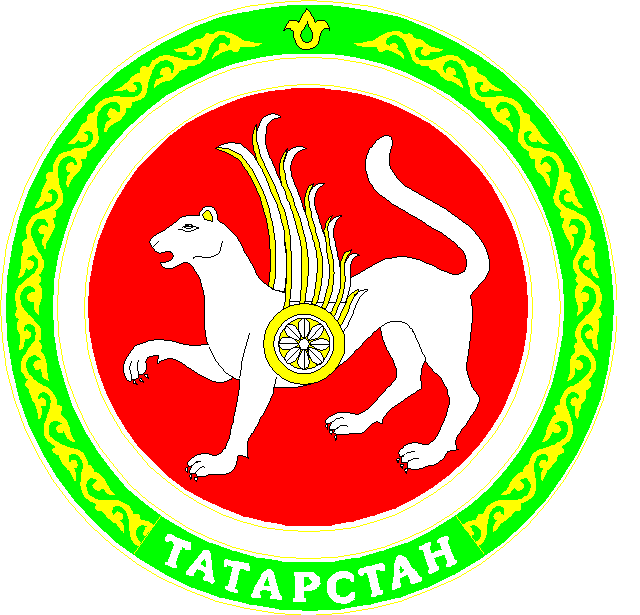 РЕШЕНИЕг.МамадышО назначении председателя участковой избирательной комиссииизбирательного участка № 1870В соответствии со статьей 28 Федерального закона «Об основных гарантиях избирательных прав и права на участие в референдуме граждан Российской Федерации», территориальная избирательная комиссия Мамадышского района Республики Татарстан  решила:Назначить председателем участковой избирательной комиссии избирательного участка №1870 Галимханова Тагира Ахмадулловича, 29.06.1967 года рождения, образование высшее профессиональное, директора ГБОУ «Мамадышская школа-интернат для детей с ограниченными возможностями здоровья», государственным или муниципальным служащим не является, предложенного в состав комиссии собранием избирателей по месту жительства.2. Настоящее решение направить в участковую избирательную комиссию №1870 Мамадышского муниципального района Республики Татарстан и разместить на сайте Мамадышского муниципального района Портала муниципальных образований Республики Татарстан в информационно-телекоммуникационной сети «Интернет» по веб-адресу: http://mamadysh.tatarstan.ru/.08 февраля 2024 года       № 18МППредседатель Смирнов П.А.МПМПСекретарьМахмутова И.Ю.